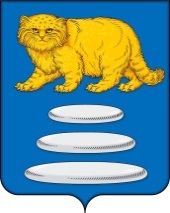 СОВЕТ МУНИЦИПАЛЬНОГО РАЙОНА  «СРЕТЕНСКИЙ РАЙОН» ЗАБАЙКАЛЬСКОГО КРАЯРЕШЕНИЕ 23 мая  2024 г.                                                                                         №  56                                                         г. Сретенск    О состоянии здравоохранения на территории Сретенского районаНа основании пункта 9 части 6 статьи 24 Устава муниципального района «Сретенский район», заслушав и обсудив отчёт «О состоянии здравоохранения на территории Сретенского района», Совет муниципального района «Сретенский район» решил:1. Принять к сведению отчет  «О состоянии здравоохранения на территории Сретенского района» (прилагается).2. Решение вступает в силу после  его подписания.
И.О.Председателя   Совета	муниципального района «Сретенский район»    		     Ю.В.Данилов 